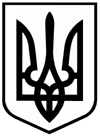 Полтавська областьХорольська міська радаХорольський міський головаРОЗПОРЯДЖЕННЯ02 червня 2020 року								             № 50-рПро затвердження  паспортів бюджетних програм на 2020 рік 	Керуючись ст.20 Бюджетного кодексу України,  ст.42 Закону України “Про місцеве самоврядування в Україні”, Правилами складання паспортів бюджетних програм місцевих бюджетів та звітів про їх виконання, затвердженими наказом Міністерства фінансів України від 26 серпня 2014 року №836 “Про деякі питання запровадження програмно-цільового методу складання та виконання місцевих бюджетів”, відповідно до рішення сесії Хорольської міської ради від 29 травня 2020 року № 1687 «Про внесення змін до бюджету Хорольської міської ради на 2020 рік», вирішив:1.Затвердити паспорти бюджетних програм на 2020 рік виконавчого комітету Хорольської міської ради за кодами типової програмної класифікації видатків та кредитування місцевого бюджету:- 0117130 «Здійснення заходів із землеустрою»;- 0116030 «Організація благоустрою населених пунктів»;- 0117330 «Будівництво інших об`єктів комунальної власності»;- 0117442 «Утримання та розвиток інших об’єктів транспортної інфраструктури»;2.Контроль за виконання даного розпорядження покласти на начальника відділу бухгалтерського обліку, звітності та господарського забезпечення Глущенко Ю.О.В.о.міського голови              				                   В.М. Керекелиця